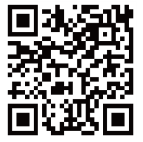 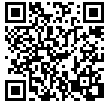 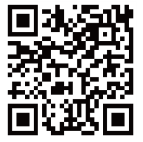 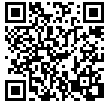 健保卡申領換發注意事項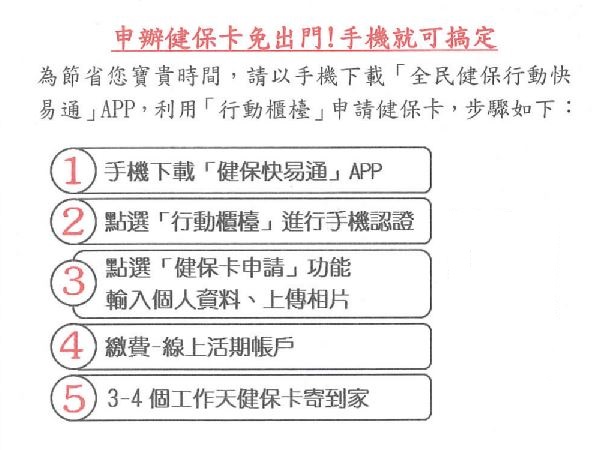 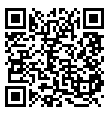 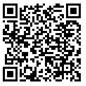 姓名姓名出生日期出生日期民國____年___月___日民國____年___月___日民國____年___月___日民國____年___月___日民國____年___月___日民國____年___月___日請黏貼近年內二吋半身、正面、脫帽、未戴有色眼鏡，五官清晰(表情自然不誇張)相片乙張。請黏貼近年內二吋半身、正面、脫帽、未戴有色眼鏡，五官清晰(表情自然不誇張)相片乙張。請黏貼近年內二吋半身、正面、脫帽、未戴有色眼鏡，五官清晰(表情自然不誇張)相片乙張。身分證統一編號(或非本國籍人士統一證號)身分證統一編號(或非本國籍人士統一證號)身分證統一編號(或非本國籍人士統一證號)身分證統一編號(或非本國籍人士統一證號)身分證統一編號(或非本國籍人士統一證號)身分證統一編號(或非本國籍人士統一證號)請黏貼近年內二吋半身、正面、脫帽、未戴有色眼鏡，五官清晰(表情自然不誇張)相片乙張。請黏貼近年內二吋半身、正面、脫帽、未戴有色眼鏡，五官清晰(表情自然不誇張)相片乙張。請黏貼近年內二吋半身、正面、脫帽、未戴有色眼鏡，五官清晰(表情自然不誇張)相片乙張。申辦原因 (請擇一勾選)  工本費新台幣200元整 請填寫第一、二、三聯《詳背面註1》□遺失       □折(毀)損      □更換照片  □身分資料變更(請於下方填寫舊身分證號、居留證號、姓名或出生日期)   _________________________________________________________免工本費【郵局櫃台不受理】僅需填寫第一聯《詳背面註2》□首次領卡(請先辦妥加保手續)□其他原因(應繳回原卡)_____________________________________申辦原因 (請擇一勾選)  工本費新台幣200元整 請填寫第一、二、三聯《詳背面註1》□遺失       □折(毀)損      □更換照片  □身分資料變更(請於下方填寫舊身分證號、居留證號、姓名或出生日期)   _________________________________________________________免工本費【郵局櫃台不受理】僅需填寫第一聯《詳背面註2》□首次領卡(請先辦妥加保手續)□其他原因(應繳回原卡)_____________________________________申辦原因 (請擇一勾選)  工本費新台幣200元整 請填寫第一、二、三聯《詳背面註1》□遺失       □折(毀)損      □更換照片  □身分資料變更(請於下方填寫舊身分證號、居留證號、姓名或出生日期)   _________________________________________________________免工本費【郵局櫃台不受理】僅需填寫第一聯《詳背面註2》□首次領卡(請先辦妥加保手續)□其他原因(應繳回原卡)_____________________________________申辦原因 (請擇一勾選)  工本費新台幣200元整 請填寫第一、二、三聯《詳背面註1》□遺失       □折(毀)損      □更換照片  □身分資料變更(請於下方填寫舊身分證號、居留證號、姓名或出生日期)   _________________________________________________________免工本費【郵局櫃台不受理】僅需填寫第一聯《詳背面註2》□首次領卡(請先辦妥加保手續)□其他原因(應繳回原卡)_____________________________________申辦原因 (請擇一勾選)  工本費新台幣200元整 請填寫第一、二、三聯《詳背面註1》□遺失       □折(毀)損      □更換照片  □身分資料變更(請於下方填寫舊身分證號、居留證號、姓名或出生日期)   _________________________________________________________免工本費【郵局櫃台不受理】僅需填寫第一聯《詳背面註2》□首次領卡(請先辦妥加保手續)□其他原因(應繳回原卡)_____________________________________申辦原因 (請擇一勾選)  工本費新台幣200元整 請填寫第一、二、三聯《詳背面註1》□遺失       □折(毀)損      □更換照片  □身分資料變更(請於下方填寫舊身分證號、居留證號、姓名或出生日期)   _________________________________________________________免工本費【郵局櫃台不受理】僅需填寫第一聯《詳背面註2》□首次領卡(請先辦妥加保手續)□其他原因(應繳回原卡)_____________________________________申辦原因 (請擇一勾選)  工本費新台幣200元整 請填寫第一、二、三聯《詳背面註1》□遺失       □折(毀)損      □更換照片  □身分資料變更(請於下方填寫舊身分證號、居留證號、姓名或出生日期)   _________________________________________________________免工本費【郵局櫃台不受理】僅需填寫第一聯《詳背面註2》□首次領卡(請先辦妥加保手續)□其他原因(應繳回原卡)_____________________________________申辦原因 (請擇一勾選)  工本費新台幣200元整 請填寫第一、二、三聯《詳背面註1》□遺失       □折(毀)損      □更換照片  □身分資料變更(請於下方填寫舊身分證號、居留證號、姓名或出生日期)   _________________________________________________________免工本費【郵局櫃台不受理】僅需填寫第一聯《詳背面註2》□首次領卡(請先辦妥加保手續)□其他原因(應繳回原卡)_____________________________________申辦原因 (請擇一勾選)  工本費新台幣200元整 請填寫第一、二、三聯《詳背面註1》□遺失       □折(毀)損      □更換照片  □身分資料變更(請於下方填寫舊身分證號、居留證號、姓名或出生日期)   _________________________________________________________免工本費【郵局櫃台不受理】僅需填寫第一聯《詳背面註2》□首次領卡(請先辦妥加保手續)□其他原因(應繳回原卡)_____________________________________申辦原因 (請擇一勾選)  工本費新台幣200元整 請填寫第一、二、三聯《詳背面註1》□遺失       □折(毀)損      □更換照片  □身分資料變更(請於下方填寫舊身分證號、居留證號、姓名或出生日期)   _________________________________________________________免工本費【郵局櫃台不受理】僅需填寫第一聯《詳背面註2》□首次領卡(請先辦妥加保手續)□其他原因(應繳回原卡)_____________________________________申辦原因 (請擇一勾選)  工本費新台幣200元整 請填寫第一、二、三聯《詳背面註1》□遺失       □折(毀)損      □更換照片  □身分資料變更(請於下方填寫舊身分證號、居留證號、姓名或出生日期)   _________________________________________________________免工本費【郵局櫃台不受理】僅需填寫第一聯《詳背面註2》□首次領卡(請先辦妥加保手續)□其他原因(應繳回原卡)_____________________________________申辦原因 (請擇一勾選)  工本費新台幣200元整 請填寫第一、二、三聯《詳背面註1》□遺失       □折(毀)損      □更換照片  □身分資料變更(請於下方填寫舊身分證號、居留證號、姓名或出生日期)   _________________________________________________________免工本費【郵局櫃台不受理】僅需填寫第一聯《詳背面註2》□首次領卡(請先辦妥加保手續)□其他原因(應繳回原卡)_____________________________________申辦原因 (請擇一勾選)  工本費新台幣200元整 請填寫第一、二、三聯《詳背面註1》□遺失       □折(毀)損      □更換照片  □身分資料變更(請於下方填寫舊身分證號、居留證號、姓名或出生日期)   _________________________________________________________免工本費【郵局櫃台不受理】僅需填寫第一聯《詳背面註2》□首次領卡(請先辦妥加保手續)□其他原因(應繳回原卡)_____________________________________申辦原因 (請擇一勾選)  工本費新台幣200元整 請填寫第一、二、三聯《詳背面註1》□遺失       □折(毀)損      □更換照片  □身分資料變更(請於下方填寫舊身分證號、居留證號、姓名或出生日期)   _________________________________________________________免工本費【郵局櫃台不受理】僅需填寫第一聯《詳背面註2》□首次領卡(請先辦妥加保手續)□其他原因(應繳回原卡)_____________________________________申辦原因 (請擇一勾選)  工本費新台幣200元整 請填寫第一、二、三聯《詳背面註1》□遺失       □折(毀)損      □更換照片  □身分資料變更(請於下方填寫舊身分證號、居留證號、姓名或出生日期)   _________________________________________________________免工本費【郵局櫃台不受理】僅需填寫第一聯《詳背面註2》□首次領卡(請先辦妥加保手續)□其他原因(應繳回原卡)_____________________________________申辦原因 (請擇一勾選)  工本費新台幣200元整 請填寫第一、二、三聯《詳背面註1》□遺失       □折(毀)損      □更換照片  □身分資料變更(請於下方填寫舊身分證號、居留證號、姓名或出生日期)   _________________________________________________________免工本費【郵局櫃台不受理】僅需填寫第一聯《詳背面註2》□首次領卡(請先辦妥加保手續)□其他原因(應繳回原卡)_____________________________________申辦原因 (請擇一勾選)  工本費新台幣200元整 請填寫第一、二、三聯《詳背面註1》□遺失       □折(毀)損      □更換照片  □身分資料變更(請於下方填寫舊身分證號、居留證號、姓名或出生日期)   _________________________________________________________免工本費【郵局櫃台不受理】僅需填寫第一聯《詳背面註2》□首次領卡(請先辦妥加保手續)□其他原因(應繳回原卡)_____________________________________申辦原因 (請擇一勾選)  工本費新台幣200元整 請填寫第一、二、三聯《詳背面註1》□遺失       □折(毀)損      □更換照片  □身分資料變更(請於下方填寫舊身分證號、居留證號、姓名或出生日期)   _________________________________________________________免工本費【郵局櫃台不受理】僅需填寫第一聯《詳背面註2》□首次領卡(請先辦妥加保手續)□其他原因(應繳回原卡)_____________________________________申辦原因 (請擇一勾選)  工本費新台幣200元整 請填寫第一、二、三聯《詳背面註1》□遺失       □折(毀)損      □更換照片  □身分資料變更(請於下方填寫舊身分證號、居留證號、姓名或出生日期)   _________________________________________________________免工本費【郵局櫃台不受理】僅需填寫第一聯《詳背面註2》□首次領卡(請先辦妥加保手續)□其他原因(應繳回原卡)_____________________________________申辦原因 (請擇一勾選)  工本費新台幣200元整 請填寫第一、二、三聯《詳背面註1》□遺失       □折(毀)損      □更換照片  □身分資料變更(請於下方填寫舊身分證號、居留證號、姓名或出生日期)   _________________________________________________________免工本費【郵局櫃台不受理】僅需填寫第一聯《詳背面註2》□首次領卡(請先辦妥加保手續)□其他原因(應繳回原卡)_____________________________________請黏貼近年內二吋半身、正面、脫帽、未戴有色眼鏡，五官清晰(表情自然不誇張)相片乙張。請黏貼近年內二吋半身、正面、脫帽、未戴有色眼鏡，五官清晰(表情自然不誇張)相片乙張。請黏貼近年內二吋半身、正面、脫帽、未戴有色眼鏡，五官清晰(表情自然不誇張)相片乙張。連絡電話(日)               (手機)(日)               (手機)(日)               (手機)(日)               (手機)(日)               (手機)(日)               (手機)(日)               (手機)(日)               (手機)(日)               (手機)(日)               (手機)(日)               (手機)(日)               (手機)(日)               (手機)(日)               (手機)(日)               (手機)(日)               (手機)(日)               (手機)(日)               (手機)(日)               (手機)請黏貼近年內二吋半身、正面、脫帽、未戴有色眼鏡，五官清晰(表情自然不誇張)相片乙張。請黏貼近年內二吋半身、正面、脫帽、未戴有色眼鏡，五官清晰(表情自然不誇張)相片乙張。請黏貼近年內二吋半身、正面、脫帽、未戴有色眼鏡，五官清晰(表情自然不誇張)相片乙張。電子信箱請黏貼近年內二吋半身、正面、脫帽、未戴有色眼鏡，五官清晰(表情自然不誇張)相片乙張。請黏貼近年內二吋半身、正面、脫帽、未戴有色眼鏡，五官清晰(表情自然不誇張)相片乙張。請黏貼近年內二吋半身、正面、脫帽、未戴有色眼鏡，五官清晰(表情自然不誇張)相片乙張。健保卡郵寄地址郵遞區號郵遞區號郵遞區號郵遞區號郵遞區號郵遞區號郵遞區號郵遞區號郵遞區號收件(款)章收件(款)章健保卡郵寄地址申請者簽章